国际航线选择标准以及外事部门审批原则    购票人因公临时出国时，应结合我国航空公司的国际（地区）通航城市信息，优先选择由我国航空公司承运的国际航班。国内航空公司国际（地区）通航城市列表注：飞往上述国家（地区）通航城市的国内航空公司航班均视同为直达航班。通航城市信息仅供参考，实际情况以各航空公司为准。国际航班选择标准以及外事部门审批原则说明：1.购票人计划到达的国外目的地城市为我国航空公司已通航城市的，购票人必须选择我国航空公司承运的航班，不得选择国外航空公司航班.例如：  （1）北京-洛杉矶，洛杉矶为我国航空公司通航城市，购票人必须选择我国航空公司承运的航班前往洛杉矶，不得选择国外航空公司直达航班，也不得选择由北京飞往东京或首尔再转乘国外航空公司航班前往洛杉矶。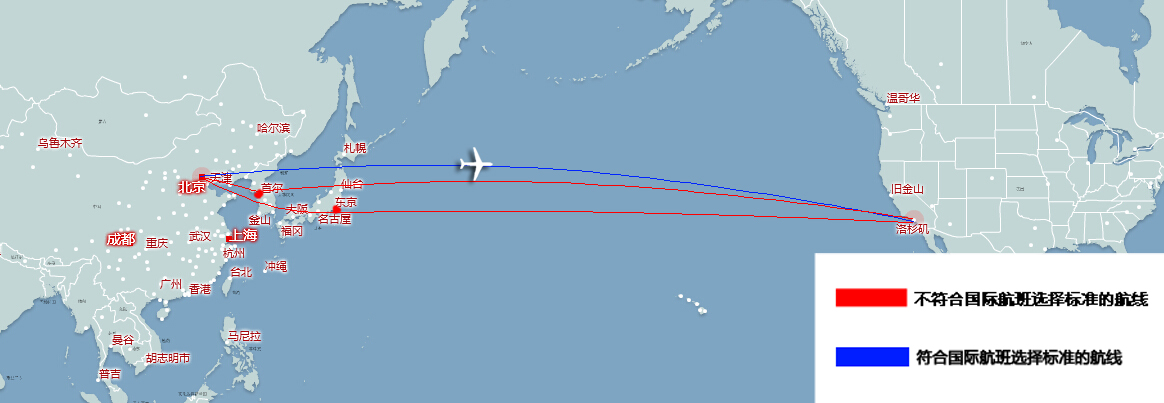   （2）北京-吉隆坡，吉隆坡为我国航空公司通航城市，国内航空公司有自广州飞往吉隆坡的航班。购票人应当首先飞往广州，再由广州乘坐我国航空公司航班前往吉隆坡，不得选择国外航空公司直达航班，也不得由北京飞往香港再转乘国外航空公司航班前往吉隆坡。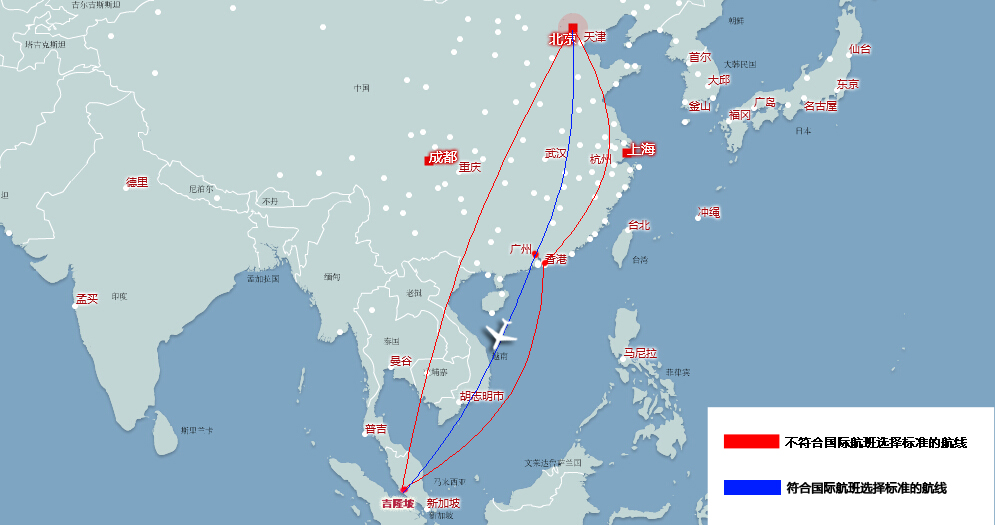 2.购票人计划到达的国外目的地城市非我国航空公司已通航城市，但目的地城市所在国家（地区）有通航城市的。购票人应当选择我国航空公司直达目的地国家（地区）其他通航城市的航班，再转乘国外航空公司航班至目的地城市，此类情况不需要审批。例如：  （1）北京-迈阿密，迈阿密不是我国航空公司的通航城市，但美国境内有其他通航城市（如休斯顿、洛杉矶等）。以休斯顿为例，购票人应当选择我国航空公司飞往休斯顿的航班，然后再转乘至迈阿密。其中，北京-休斯顿航段，购票人不得选择国外航空公司航班；休斯顿-迈阿密航段，可以乘坐国外航空公司航班，不需要审批。购票人不得选择国外航空公司直达航班至迈阿密，也不得由北京飞往东京或汉城再转乘坐国外航空公司航班前往迈阿密。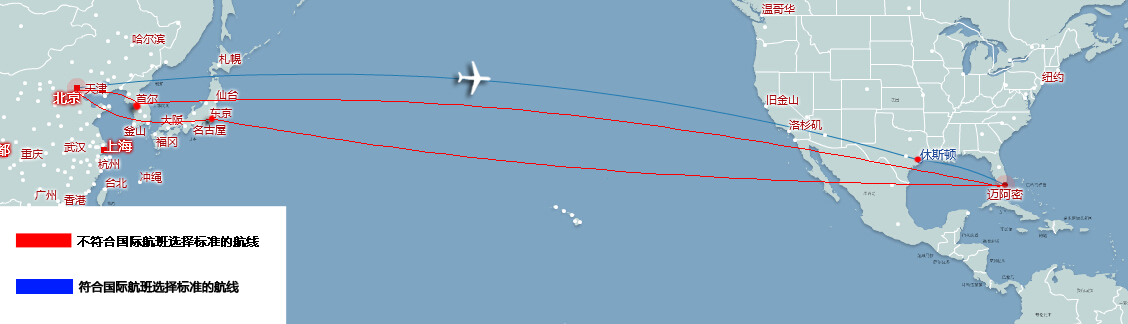 3.购票人计划到达的国外目的地城市非我国航空公司已通航城市，且目的地城市所在国家（地区）无其他通航城市的。购票人应当首先乘坐我国航空公司航班，到达目的地国家（地区）所在大洲邻近国家（地区）的通航城市，再转乘国外航空公司航班至目的地城市，此类情况不需要审批。例如：  （1）北京-奥斯陆（挪威首都），我国航空公司在挪威没有通航城市，购票人应当首先乘坐我国航空公司的航班到达与挪威相邻近的其他国家（地区）的通航城市，再转乘国外航空公司航班前往奥斯陆。例如瑞典的斯德哥尔摩是我国航空公司的通航城市，购票人可以选择北京-斯德哥尔摩-奥斯陆航班出行。其中北京-斯德哥尔摩航段，购票人应当乘坐我国航空公司航班，不得乘坐国外航空公司航班；斯德哥尔摩-奥斯陆航段，可以乘坐国外航空公司航班，不需要审批；又如荷兰的阿姆斯特丹也是我国航空公司的通航城市，购票人也可选择北京-阿姆斯特丹-奥斯陆航班出行。其中北京-阿姆斯特丹航段，购票人应当乘坐我国航空公司航班，不得乘坐国外航空公司航班；阿姆斯特丹-奥斯陆航段，可以乘坐国外航空公司航班，不需要审批。购票人不得选择北京-香港-奥斯陆的航班。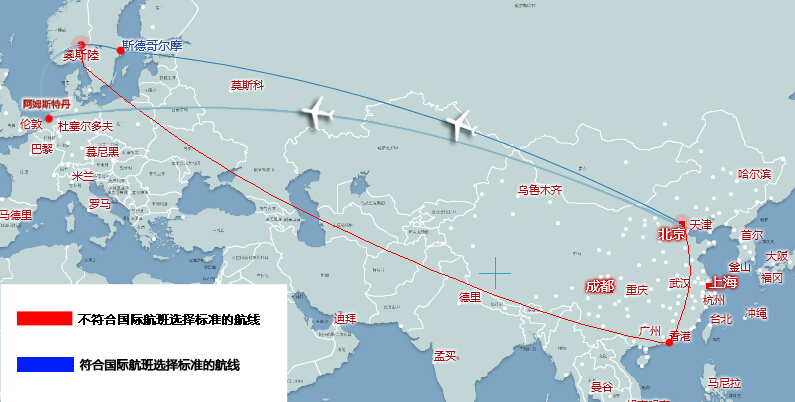   （2）北京-斯里巴加湾（文莱城市），我国航空公司在文莱没有通航城市，购票人应当首先乘坐我国航空公司航班到达与文莱相邻近的其他国家（地区）的通航城市（如新加坡、曼谷等），然后再中转至斯里巴加湾。以北京-新加坡-斯里巴加湾为例，其中北京-新加坡航段，购票人应当乘坐我国航空公司航班，不得乘坐国外航空公司航班；新加坡-斯里巴加湾航段，可以乘坐国外航空公司航班，不需要审批。购票人不得选择北京-香港-斯里巴加湾的航班。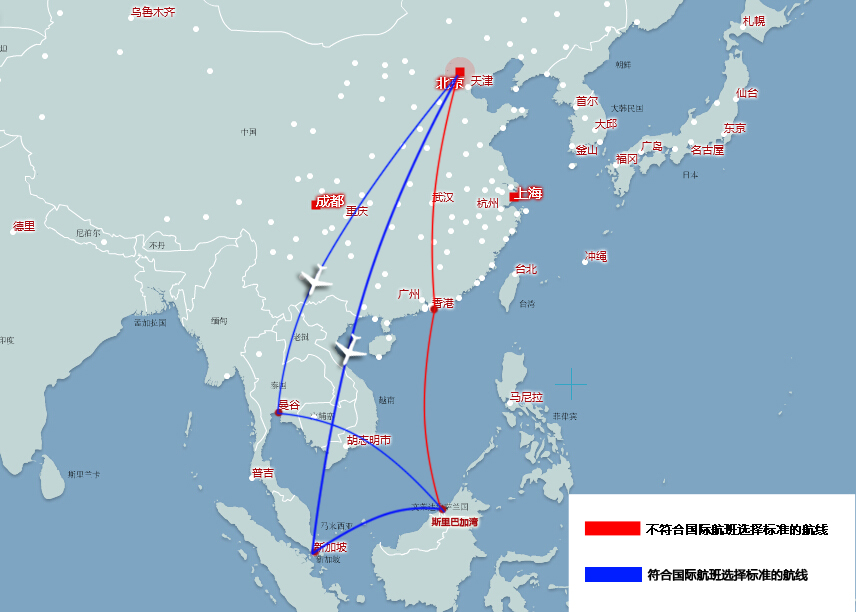    （3）北京-约翰内斯堡（南非城市），我国航空公司在南非没有通航城市，购票人应当首先乘坐我国航空公司的航班到达与非洲相邻近的欧洲或中东国家（地区）的通航城市，然后再中转至约翰内斯堡。以北京-迪拜-约翰内斯堡为例，其中北京-迪拜航段，购票人应当乘坐我国航空公司航班，不得乘坐国外航空公司航班；迪拜-约翰内斯堡航段，可以乘坐国外航空公司航班，不需要审批。购票人不得选择北京-香港-约翰内斯堡的航班。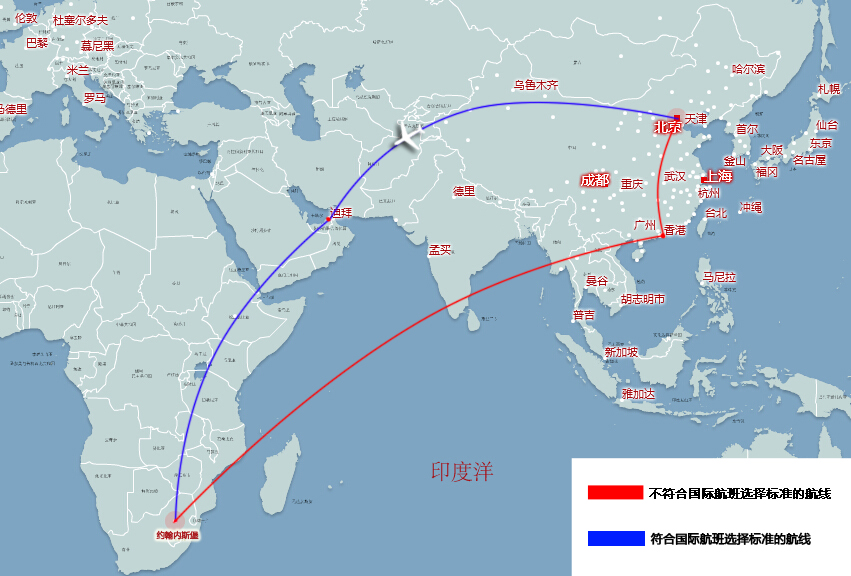 4.国际行程中始发地与目的地之间均在境外、且两地间无我国航空公司承运航班的，购票人可以选择国外航空公司航班，此类情况不需要审批。例如：  洛杉矶-纽约，洛杉矶和纽约为美国境内通航城市，我国航空公司在上述两地无经营权。购票人可以直接选择国外航空公司航班，不需要审批。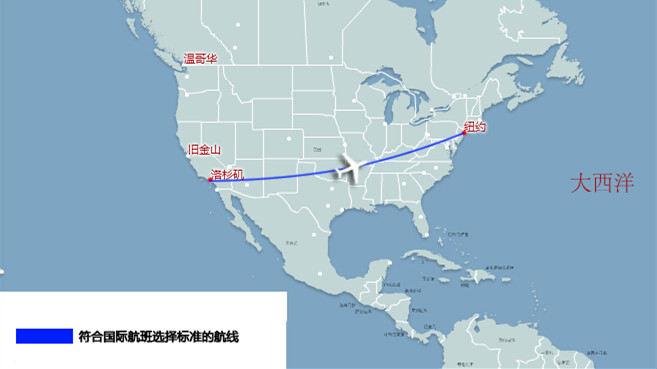 5.因中转国家（地区）需办理过境签证，购票人需选择其他临近目的地国家（地区）中转，并乘坐国外航空公司航班的，此类情况需要审批。例如：  北京-莫尔兹比港（巴布亚新几内亚城市），购票人乘坐我国航空公司航班到悉尼中转符合上述第3条的国际航线选择标准，如北京-悉尼-莫尔兹比港，不需要审批，但需要办理澳大利亚的过境签证证。购票人如果选择免过境签证的其他国家如马来西亚进行中转，转乘外国航空公司航班，如北京-新加坡-莫尔兹比港，则需要审批。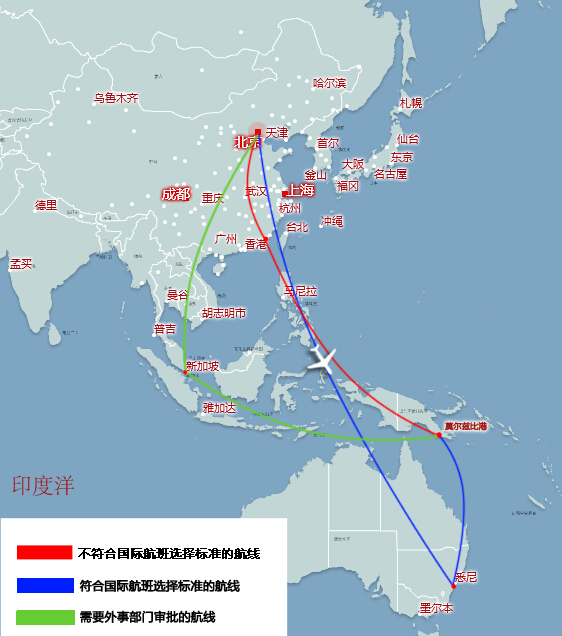 6.乘坐我国航空公司航班到达国外目的地城市需中转一次以上（不含一次）的，购票人可以乘坐国外航空公司航班以减少中转次数，但此类情况需要审批。7.因涉密原因、临时紧急出国任务等特殊原因确需选择国外航空公司航班的，需要审批。8.对于上述需要审批的情形，购票人应当按照《通知》规定的审批流程和要求填写《乘坐非国内航空公司航班和改变中转地审批表》，报经本单位外事部门和财务部门审批同意后，方可购买国外航空公司机票。所在大洲所在国家通航城市承运航空公司国内起飞城市亚洲中国香港中国国航北京、成都、重庆、大连、天津亚洲中国香港东方航空上海、北海、常州、合肥、杭州、昆明、南京、济南、太原、无锡、西安、湛江亚洲中国香港南方航空北京、汕头、梅州、武汉、郑州、沈阳亚洲中国香港深圳航空晋江、哈尔滨、烟台亚洲中国香港厦门航空厦门、福州、泉州、武夷山亚洲中国香港四川航空成都亚洲中国香港吉祥航空上海亚洲中国香港首都航空万州亚洲中国澳门中国国航武汉亚洲中国澳门东方航空上海、杭州亚洲中国澳门南方航空武汉亚洲中国澳门海南航空海口亚洲中国澳门深圳航空无锡亚洲中国澳门厦门航空厦门、泉州、福州、天津、大连、杭州亚洲中国澳门首都航空万州亚洲中国澳门吉祥航空上海亚洲中国台北中国国航北京、上海、天津、成都、重庆、杭州、温州亚洲中国台北东方航空上海、常州、无锡、合肥、银川、南昌、昆明、宁波、南京、青岛、太原、武汉、西安、盐城亚洲中国台北南方航空广州、深圳、上海、长沙、武汉、郑州、贵阳、沈阳、大连、长春、乌鲁木齐、汕头、张家界亚洲中国台北海南航空兰州、大连、海口、西安、广州、北京亚洲中国台北深圳航空深圳、无锡、沈阳、南宁、南昌亚洲中国台北厦门航空厦门、泉州、福州、长沙、杭州亚洲中国台北四川航空昆明亚洲中国台北吉祥航空上海亚洲中国台北山东航空青岛、济南、烟台亚洲中国台中东方航空南京亚洲中国台中山东航空青岛、济南亚洲中国台南东方航空武汉亚洲中国高雄南方航空武汉、郑州亚洲中国高雄东方航空上海、南昌、南京、武汉亚洲中国高雄厦门航空厦门、福州亚洲中国高雄吉祥航空上海亚洲中国花莲山东航空济南亚洲蒙古乌兰巴托中国国航北京亚洲日本大阪中国国航北京、上海、成都、杭州、天津、大连亚洲日本大阪东方航空宁波、南京、北京、上海、温州、延吉亚洲日本大阪南方航空广州、三亚、沈阳、哈尔滨、西安、大连、长春、长沙、深圳、上海亚洲日本大阪深圳航空深圳、北京、无锡、福州亚洲日本大阪厦门航空厦门、福州亚洲日本大阪山东航空济南、青岛、乌鲁木齐亚洲日本大阪首都航空杭州、南昌、海口、盐城、石家庄亚洲日本大阪吉祥航空上海亚洲日本东京中国国航北京、上海、成都、重庆、天津、大连亚洲日本东京东方航空南京、上海亚洲日本东京南方航空广州、沈阳、武汉、长沙、郑州、大连、长春、贵阳、南宁、哈尔滨亚洲日本东京厦门航空厦门、福州亚洲日本东京山东航空济南亚洲日本东京吉祥航空上海亚洲日本东京首都航空杭州、济南亚洲日本福冈中国国航北京、上海、大连亚洲日本福冈南方航空广州亚洲日本福冈东方航空上海亚洲日本福冈吉祥航空上海亚洲日本富山南方航空大连亚洲日本富山东方航空上海亚洲日本冈山东方航空上海亚洲日本广岛中国国航北京、大连亚洲日本广岛东方航空上海亚洲日本静冈东方航空上海、宁波、南京、温州亚洲日本静冈南方航空武汉、南宁亚洲日本静冈首都航空杭州、长春、盐城、石家庄亚洲日本鹿儿岛东方航空上海亚洲日本名古屋中国国航北京、上海亚洲日本名古屋东方航空上海亚洲日本名古屋南方航空广州、上海、长沙、大连、郑州、长春、武汉亚洲日本名古屋吉祥航空上海亚洲日本长崎东方航空上海亚洲日本冲绳中国国航北京、天津亚洲日本冲绳东方航空上海、福州、杭州亚洲日本冲绳吉祥航空上海亚洲日本冲绳首都航空西安、杭州亚洲日本松山东方航空上海亚洲日本仙台中国国航北京、上海亚洲日本小松东方航空上海亚洲日本新泻东方航空上海亚洲日本旭川东方航空上海、北京亚洲日本茨城首都航空长春亚洲日本函馆中国国航北京亚洲日本函馆首都航空杭州亚洲日本和歌山首都航空长春亚洲日本千岁中国国航北京亚洲日本千岁东方航空上海亚洲日本新千岁首都航空杭州亚洲日本青森首都航空杭州亚洲韩国大邱中国国航北京亚洲韩国大邱东方航空上海亚洲韩国大邱四川航空张家界亚洲韩国釜山中国国航北京亚洲韩国釜山东方航空上海、张家界亚洲韩国济州中国国航北京、杭州亚洲韩国济州东方航空杭州、宁波、北京、上海、温州亚洲韩国济州南方航空广州、南宁、郑州、沈阳、武汉亚洲韩国济州厦门航空厦门、福州亚洲韩国济州首都航空杭州亚洲韩国济州吉祥航空上海亚洲韩国济州四川航空成都、重庆亚洲韩国木浦东方航空上海亚洲韩国江原道吉祥航空上海亚洲韩国清州东方航空杭州亚洲韩国清州南方航空沈阳、大连、哈尔滨亚洲韩国清州四川航空张家界亚洲韩国清州吉祥航空上海亚洲韩国清州首都航空北京、武汉、郑州、临沂亚洲韩国首尔中国国航北京、成都、重庆、合肥、杭州吗、青岛、天津、延吉亚洲韩国首尔东方航空上海、昆明、桂林、南京、青岛、威海、烟台亚洲韩国首尔南方航空广州、海口、北京、武汉、上海、郑州、沈阳、大连、长春、延吉、牡丹江、深圳亚洲韩国首尔深圳航空深圳、西安亚洲韩国首尔厦门航空厦门亚洲韩国首尔四川航空成都亚洲韩国仁川山东航空青岛、济南、烟台亚洲韩国务安首都航空郑州、武汉、临沂亚洲朝鲜平壤中国国航北京亚洲哈萨克斯坦阿拉木图南方航空乌鲁木齐亚洲哈萨克斯坦阿拉木图海南航空北京亚洲哈萨克斯坦阿斯塔纳南方航空乌鲁木齐亚洲吉尔吉斯斯坦奥什南方航空乌鲁木齐亚洲吉尔吉斯斯坦比什凯克南方航空乌鲁木齐亚洲塔吉克斯坦杜尚别南方航空乌鲁木齐亚洲塔吉克斯坦胡占德南方航空乌鲁木齐亚洲巴基斯坦卡拉奇中国国航北京亚洲巴基斯坦伊斯兰堡中国国航北京亚洲巴基斯坦伊斯兰堡南方航空广州亚洲土耳其伊斯坦布尔南方航空北京、乌鲁木齐亚洲土库曼斯坦阿什哈巴德南方航空乌鲁木齐亚洲乌兹别克斯坦塔什干南方航空北京、乌鲁木齐亚洲阿联酋迪拜中国国航北京亚洲阿联酋迪拜四川航空成都、银川亚洲阿联酋迪拜南方航空广州、乌鲁木齐、兰州亚洲泰国曼谷中国国航北京、天津、杭州亚洲泰国曼谷东方航空上海、成都、南昌、昆明、宁波、太原亚洲泰国曼谷南方航空广州、贵阳、长春、郑州、南宁、桂林、深圳、汕头、武汉、沈阳、哈尔滨、大连亚洲泰国曼谷海南航空北京、海口亚洲泰国曼谷深圳航空深圳、广州、无锡、泉州、西安、汕头亚洲泰国曼谷厦门航空厦门、福州、泉州、杭州、大连、长沙、天津亚洲泰国曼谷山东航空青岛、济南、厦门亚洲泰国曼谷四川航空海口亚洲泰国曼谷首都航空贵阳、西安亚洲泰国曼谷吉祥航空上海亚洲泰国普吉中国国航北京亚洲泰国普吉东方航空上海、成都、杭州、昆明、南京亚洲泰国普吉南方航空广州、深圳、长沙、贵阳、武汉、沈阳亚洲泰国普吉海南航空北京亚洲泰国普吉山东航空青岛、厦门、长沙、济南亚洲泰国普吉四川航空成都、重庆亚洲泰国普吉吉祥航空上海亚洲泰国普吉首都航空西安、杭州亚洲泰国清莱东方航空昆明亚洲泰国清迈中国国航北京、武汉亚洲泰国清迈东方航空上海、成都、昆明亚洲泰国清迈南方航空广州、南宁、贵阳、长沙亚洲泰国清迈山东航空济南、重庆亚洲泰国清迈四川航空成都亚洲泰国清迈吉祥航空上海亚洲泰国芭提雅南方航空上海亚洲泰国甲米东方航空上海、北京、郑州、武汉、西安亚洲泰国甲米四川航空成都、重庆亚洲泰国甲米吉祥航空上海亚洲泰国甲米首都航空重庆亚洲泰国素叻他尼中国国航武汉亚洲缅甸曼德勒东方航空昆明亚洲缅甸仰光中国国航北京、成都、昆明亚洲缅甸仰光东方航空昆明亚洲缅甸仰光南方航空广州亚洲越南河内南方航空广州、北京亚洲越南胡志明中国国航北京亚洲越南胡志明南方航空广州、武汉、深圳、长沙、南宁、兰州、银川亚洲越南胡志明东方航空上海亚洲越南胡志明四川航空杭州、南宁亚洲越南芽庄南方航空广州亚洲越南芽庄四川航空成都亚洲越南芽庄首都航空广州亚洲越南岘港东方航空北京、昆明亚洲柬埔寨金边南方航空广州、北京亚洲柬埔寨金边东方航空上海亚洲柬埔寨金边山东航空济南、重庆亚洲柬埔寨金边首都航空海口、石家庄亚洲柬埔寨暹粒中国国航北京亚洲柬埔寨暹粒东方航空上海、昆明亚洲柬埔寨暹粒南方航空广州、贵阳亚洲柬埔寨暹粒厦门航空厦门亚洲柬埔寨暹粒山东航空济南、重庆亚洲柬埔寨暹粒首都航空海口、石家庄亚洲马来西亚吉隆坡中国国航北京、兰州亚洲马来西亚吉隆坡东方航空上海亚洲马来西亚吉隆坡南方航空广州、长沙、银川、兰州亚洲马来西亚吉隆坡厦门航空厦门、福州、郑州、大连、长沙、天津亚洲马来西亚沙巴南方航空广州、深圳亚洲马来西亚沙巴东方航空上海亚洲马来西亚槟城南方航空广州亚洲毛里求斯路易港南方航空深圳亚洲孟加拉国达卡南方航空广州亚洲格鲁吉亚第比利斯南方航空乌鲁木齐、兰州亚洲尼泊尔加德满都中国国航成都、拉萨亚洲尼泊尔加德满都东方航空昆明亚洲尼泊尔加德满都四川航空成都、拉萨亚洲斯里兰卡科伦坡中国国航北京、成都亚洲斯里兰卡科伦坡东方航空上海亚洲菲律宾马尼拉南方航空广州亚洲菲律宾马尼拉厦门航空厦门、泉州亚洲新加坡新加坡市中国国航北京、成都、银川亚洲新加坡新加坡市东方航空上海亚洲新加坡新加坡市南方航空广州、沈阳、武汉、南宁、桂林、长沙、银川亚洲新加坡新加坡市深圳航空深圳亚洲新加坡新加坡市厦门航空厦门、福州、杭州、郑州、大连、西安、天津亚洲伊朗德黑兰南方航空北京、乌鲁木齐亚洲印度德里中国国航北京亚洲印度德里南方航空广州亚洲印度德里山东航空昆明、济南、青岛亚洲印度加尔各答东方航空昆明、亚洲印度孟买中国国航北京亚洲印度尼西亚巴厘岛南方航空广州、深圳亚洲印度尼西亚雅加达中国国航北京、厦门亚洲印度尼西亚雅加达厦门航空厦门、福州、郑州、天津亚洲印度尼西亚登巴萨东方航空上海、北京亚洲斐济群岛共和国斐济南方航空广州亚洲马尔代夫马累南方航空广州亚洲马尔代夫马累东方航空上海亚洲马尔代夫马累海南航空北京亚洲马尔代夫马累首都航空北京欧洲白俄罗斯明斯克中国国航北京欧洲俄罗斯伊尔库茨克海南航空北京、满洲里欧洲俄罗斯符拉迪沃斯托克（海参威）南方航空长春、哈尔滨欧洲俄罗斯莫斯科中国国航北京欧洲俄罗斯莫斯科东方航空上海欧洲俄罗斯莫斯科南方航空广州、乌鲁木齐、武汉欧洲俄罗斯莫斯科海南航空北京欧洲俄罗斯莫斯科四川航空成都欧洲俄罗斯圣彼得堡南方航空兰州、乌鲁木齐欧洲俄罗斯圣彼得堡海南航空北京欧洲俄罗斯新西伯利亚南方航空乌鲁木齐欧洲奥地利维也纳中国国航北京欧洲比利时布鲁塞尔海南航空北京欧洲德国柏林海南航空北京欧洲德国杜塞尔多夫中国国航北京欧洲德国慕尼黑中国国航北京、上海欧洲德国法兰克福中国国航北京、上海、成都、兰州、合肥欧洲德国法兰克福东方航空上海欧洲德国法兰克福南方航空广州、长沙欧洲法国巴黎中国国航北京、上海、成都欧洲法国巴黎东方航空上海、昆明欧洲法国巴黎南方航空广州欧洲法国巴黎海南航空杭州、西安欧洲英国伦敦中国国航北京欧洲英国伦敦南方航空广州欧洲英国伦敦东方航空上海欧洲荷兰阿姆斯特丹南方航空广州、北京欧洲荷兰阿姆斯特丹厦门航空厦门欧洲瑞典斯德哥尔摩中国国航北京欧洲瑞士日内瓦中国国航北京欧洲西班牙巴塞罗那中国国航北京欧洲西班牙马德里中国国航北京欧洲西班牙马德里首都航空杭州欧洲匈牙利布达佩斯中国国航北京欧洲捷克共和国布拉格海南航空北京欧洲意大利罗马中国国航北京欧洲意大利罗马东方航空上海欧洲意大利罗马南方航空广州、武汉欧洲意大利罗马海南航空重庆欧洲意大利米兰中国国航北京、上海非洲肯尼亚内罗毕南方航空广州非洲埃塞俄比亚亚的斯亚贝巴中国国航北京非洲南非共和国约翰内斯堡中国国航北京大洋洲澳大利亚布里斯班南方航空广州、北京大洋洲澳大利亚墨尔本中国国航北京、上海大洋洲澳大利亚墨尔本南方航空广州大洋洲澳大利亚墨尔本东方航空上海大洋洲澳大利亚墨尔本四川航空成都大洋洲澳大利亚悉尼中国国航北京、上海大洋洲澳大利亚悉尼南方航空广州大洋洲澳大利亚悉尼东方航空上海大洋洲澳大利亚悉尼厦门航空厦门、福州大洋洲澳大利亚悉尼四川航空重庆大洋洲澳大利亚珀斯南方航空广州、北京大洋洲澳大利亚凯恩斯东方航空上海大洋洲新西兰奥克兰中国国航北京大洋洲新西兰奥克兰东方航空上海大洋洲新西兰奥克兰南方航空广州大洋洲新西兰基督城南方航空广州北美洲加拿大蒙特利尔中国国航北京北美洲加拿大多伦多东方航空上海北美洲加拿大多伦多海南航空北京北美洲加拿大温哥华中国国航北京北美洲加拿大温哥华东方航空上海北美洲加拿大温哥华南方航空广州北美洲加拿大温哥华四川航空成都、沈阳北美洲美国波士顿海南航空北京、上海北美洲美国华盛顿中国国航北京北美洲美国旧金山中国国航北京、重庆北美洲美国旧金山东方航空上海北美洲美国旧金山南方航空广州、武汉、北京、沈阳北美洲美国洛杉矶中国国航北京北美洲美国洛杉矶东方航空上海北美洲美国洛杉矶南方航空广州北美洲美国纽约中国国航北京北美洲美国纽约东方航空上海北美洲美国纽约南方航空广州北美洲美国西雅图海南航空北京、西安、上海北美洲美国休斯顿中国国航北京北美洲美国芝加哥海南航空北京北美洲美国塞班东方航空北京北美洲美国圣何塞海南航空北京北美洲美国檀香山（火奴鲁鲁）中国国航北京北美洲美国檀香山（火奴鲁鲁）东方航空上海北美洲古巴哈瓦那中国国航北京南美洲巴西圣保罗中国国航北京